Publicado en NH Collection Sevilla el 23/01/2023 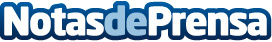 Social Energy presenta en Sevilla su plan estratégico para 2023El Hotel NH Collection acogió esta presentación, que contó con ponentes internacionales y planteó innovadoras soluciones para el próximo ejercicioDatos de contacto:Social Energy955441111Nota de prensa publicada en: https://www.notasdeprensa.es/social-energy-presenta-en-sevilla-su-plan Categorias: Ecología Recursos humanos Sostenibilidad Otras Industrias http://www.notasdeprensa.es